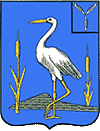 АДМИНИСТРАЦИЯБОЛЬШЕКАРАЙСКОГО МУНИЦИПАЛЬНОГО ОБРАЗОВАНИЯ РОМАНОВСКОГОМУНИЦИПАЛЬНОГО РАЙОНАСАРАТОВСКОЙ ОБЛАСТИРаспоряжение№ 21-р02 сентября 2020 годас. Большой КарайОб издании выпускаинформационного сборника«Большекарайский вестник»На основании Устава Большекарайского муниципального образования Романовского муниципального района Саратовской области, решения Совета депутатов Большекарайского муниципального образования Романовского муниципального района Саратовской области  от 12.03.2012 года № 171 «Об утверждении официального печатного органа Большекарайского муниципального образования»1.Издать  информационный сборник «Большекарайский вестник» № 11 от 02 сентября 2020 года тиражом 10 экземпляров. 2. Опубликовать:- решение Совета Большекарайского муниципального образования  от 02.09.2020 №85 «О проекте Устава Большекарайского муниципального образования  Романовского муниципального района Саратовской области».3.Контроль за исполнением настоящего решения оставляю за собой .Глава Большекарайского муниципального образования                             Н.В.Соловьева